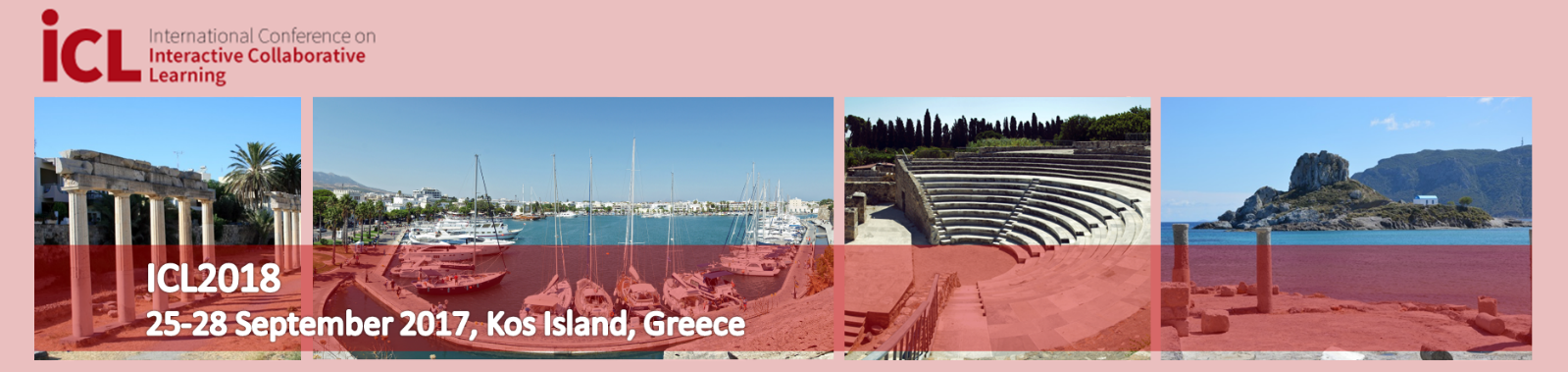 Sponsor PackagesSponsorship benefits are offered in three levels, corresponding to: Platinum Sponsor Package: 6.000 €Gold Sponsor Package: 3.000 €Silver Sponsor Package: 1.000 €Publicity in e-form corresponds to logos displayed at the conference web site.Printed publicity includes Silver posters, Gold posters and Platinum posters. The posters show the logos in different size. Printed publicity also includes conference flyers that display the sponsors’ logos, distributed in the conference lobby and in the conference bags.Gold Sponsors can use an advertising space on the wall of the exhibition hall for information about company, products etc. Platinum Sponsors is also offered a table at the exhibition hall for product presentations, presentation of company etc.Platinum Sponsors are invited to deliver a 30min. talk in a plenary session. Gold sponsors have 15 min. time slot in a plenary session.Additional Advertising and Sponsorship OpportunitiesWe are open to advertising and sponsorship opportunities that are not listed here. Please contact the ICL Office by email at tsiatsos@csd.auth.gr & info@icl-conference.org or by phone at +30 6936 971379, if you would like to discuss alternative options.Order of a sponsor packageWe order hereby the following sponsor package for the participation in the international conference ICL2018 Conference at Kos International Convention Centre, Kos Island, Greece on 26-28 September 2018:Please mark a desired sponsor package with a cross. The costs for the sponsor packages are netto prices. The value added tax of 24% is still added.Please send a completed and signed scanned copy of this form via e-mail to Assist. Prof. Thrasyvoulos Tsiatsos (ICL2018 Conference Chair) at tsiatsos@csd.auth.gr until July 20th, 2018.ServicesSilverGoldPlatinumPublicity in e-form (in the ICL website)xxxCompany logos in the conference flyers (printed)xxxCompany logos in the conference lobby and in the conference bagsxxxCompany logos in the technical session roomsxxAdvertising space at the exhibition hall (vertical 1,5 x 1,5 m)xTable at the exhibition hall (horizontal 1,0 x 2,0 m)xConference tickets includedOneUp to threeUp to fiveAdvertising materials in the conference bagsxxxCompany logos in the social programxWorkshop/Product presentation (60 min)xTalk in a plenary session (15 min)xTalk in a plenary session (30 min)xCompany/Institution Name Contact Person Name Email AddressCityPostal Code/ ZipCountryPhone Fax Company URLPlatinum Sponsor Package6.000 €Gold Sponsor Package3.000 €Silver Sponsor Package1.000 €Print Contact Person Name:Signature:Date: 